  ALFALFA FIRE DISTRICT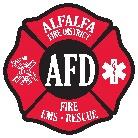 Business MeetingAlfalfa Fire Station 25889 Alfalfa Market Rd., Alfalfa, ORDecember 8th , 2021 - 6:00 p.m.PLEASE MUTE OR TURN OFF CELL PHONEAGENDA1. Call to order / Pledge of Allegiance / Roll Call 2. Additions to Agenda / Visitor Input / Public Comment 3. Consent agenda:Approval of minutes4. ReportsTreasures report / review of bills. Chief's report 5. Agenda items:`Old Business:Review and sign resolutions.  New Business:SDAO conference, (Nate) 6.  Board member reports/comments: -- David Pike -- Nate Starr -- Carolyn Chase -- John Brooks -- Mark Laucks  The next board meeting will be Wednesday, Jan 12th 2021 @ 6 PM.   Adjourn 